DATA SUBJECT ACCESS REQUESTSection 1 – Your DetailsSection 1 – Your DetailsSection 1 – Your DetailsSection 1 – Your DetailsSection 1 – Your DetailsSection 1 – Your DetailsSection 1 – Your DetailsSection 1 – Your DetailsSection 1 – Your DetailsSection 1 – Your DetailsSection 1 – Your DetailsSection 1 – Your DetailsSection 1 – Your DetailsSection 1 – Your DetailsSection 1 – Your DetailsSection 1 – Your DetailsSection 1 – Your DetailsSection 1 – Your DetailsPlease make sure you use your formal name in this sectionPlease make sure you use your formal name in this sectionPlease make sure you use your formal name in this sectionPlease make sure you use your formal name in this sectionPlease make sure you use your formal name in this sectionPlease make sure you use your formal name in this sectionPlease make sure you use your formal name in this sectionPlease make sure you use your formal name in this sectionPlease make sure you use your formal name in this sectionPlease make sure you use your formal name in this sectionPlease make sure you use your formal name in this sectionPlease make sure you use your formal name in this sectionPlease make sure you use your formal name in this sectionPlease make sure you use your formal name in this sectionPlease make sure you use your formal name in this sectionPlease make sure you use your formal name in this sectionPlease make sure you use your formal name in this sectionPlease make sure you use your formal name in this sectionOtherSurnameSurnameSurnameSurnameFirst NameFirst NameFirst NameFirst NameAddress Address Address Address Date of BirthDate of BirthDate of BirthDate of BirthTelephone NumberTelephone NumberTelephone NumberTelephone NumberEmail addressEmail addressEmail addressEmail addressEmail addressEmail addressEmail addressHow would you like to be informed when the records are ready to collect?How would you like to be informed when the records are ready to collect?How would you like to be informed when the records are ready to collect?How would you like to be informed when the records are ready to collect?How would you like to be informed when the records are ready to collect?How would you like to be informed when the records are ready to collect?How would you like to be informed when the records are ready to collect?How would you like to be informed when the records are ready to collect?How would you like to be informed when the records are ready to collect?How would you like to be informed when the records are ready to collect?How would you like to be informed when the records are ready to collect?How would you like to be informed when the records are ready to collect?How would you like to be informed when the records are ready to collect?How would you like to be informed when the records are ready to collect?How would you like to be informed when the records are ready to collect?How would you like to be informed when the records are ready to collect?How would you like to be informed when the records are ready to collect?How would you like to be informed when the records are ready to collect?Telephone preferredTelephone preferredTelephone preferredTelephone preferredTelephone preferredTelephone preferredTelephone preferredYesYesYesYesYesYesYesEmail preferredEmail preferredEmail preferredYesSection 2 – Information you require Section 2 – Information you require Section 2 – Information you require Section 2 – Information you require Section 2 – Information you require Section 2 – Information you require Section 2 – Information you require Section 2 – Information you require Section 2 – Information you require Section 2 – Information you require Section 2 – Information you require Section 2 – Information you require Section 2 – Information you require Section 2 – Information you require Section 2 – Information you require Section 2 – Information you require Section 2 – Information you require Section 2 – Information you require It would be helpful for us if you can detail the reason for the request below please.It would be helpful for us if you can detail the reason for the request below please.It would be helpful for us if you can detail the reason for the request below please.It would be helpful for us if you can detail the reason for the request below please.It would be helpful for us if you can detail the reason for the request below please.It would be helpful for us if you can detail the reason for the request below please.It would be helpful for us if you can detail the reason for the request below please.It would be helpful for us if you can detail the reason for the request below please.It would be helpful for us if you can detail the reason for the request below please.It would be helpful for us if you can detail the reason for the request below please.It would be helpful for us if you can detail the reason for the request below please.It would be helpful for us if you can detail the reason for the request below please.It would be helpful for us if you can detail the reason for the request below please.It would be helpful for us if you can detail the reason for the request below please.It would be helpful for us if you can detail the reason for the request below please.It would be helpful for us if you can detail the reason for the request below please.It would be helpful for us if you can detail the reason for the request below please.It would be helpful for us if you can detail the reason for the request below please.Please complete the details below detailing exactly what you would like copies of:Please complete the details below detailing exactly what you would like copies of:Please complete the details below detailing exactly what you would like copies of:Please complete the details below detailing exactly what you would like copies of:Please complete the details below detailing exactly what you would like copies of:Please complete the details below detailing exactly what you would like copies of:Please complete the details below detailing exactly what you would like copies of:Please complete the details below detailing exactly what you would like copies of:Please complete the details below detailing exactly what you would like copies of:Please complete the details below detailing exactly what you would like copies of:Please complete the details below detailing exactly what you would like copies of:Please complete the details below detailing exactly what you would like copies of:Please complete the details below detailing exactly what you would like copies of:Please complete the details below detailing exactly what you would like copies of:Please complete the details below detailing exactly what you would like copies of:Please complete the details below detailing exactly what you would like copies of:Please complete the details below detailing exactly what you would like copies of:Please complete the details below detailing exactly what you would like copies of:1.Please provide me with copies of my medical records for the following periodPlease provide me with copies of my medical records for the following periodPlease provide me with copies of my medical records for the following periodPlease provide me with copies of my medical records for the following periodPlease provide me with copies of my medical records for the following periodPlease provide me with copies of my medical records for the following periodPlease provide me with copies of my medical records for the following periodPlease provide me with copies of my medical records for the following periodPlease provide me with copies of my medical records for the following periodPlease provide me with copies of my medical records for the following periodPlease provide me with copies of my medical records for the following periodPlease provide me with copies of my medical records for the following periodPlease provide me with copies of my medical records for the following periodPlease provide me with copies of my medical records for the following periodPlease provide me with copies of my medical records for the following periodPlease provide me with copies of my medical records for the following periodPlease provide me with copies of my medical records for the following periodFrom:From:From:To:2.Please provide me with copies of all records relating to a certain condition/incident Please provide me with copies of all records relating to a certain condition/incident Please provide me with copies of all records relating to a certain condition/incident Please provide me with copies of all records relating to a certain condition/incident Please provide me with copies of all records relating to a certain condition/incident Please provide me with copies of all records relating to a certain condition/incident Please provide me with copies of all records relating to a certain condition/incident Please provide me with copies of all records relating to a certain condition/incident Please provide me with copies of all records relating to a certain condition/incident Please provide me with copies of all records relating to a certain condition/incident Please provide me with copies of all records relating to a certain condition/incident Please provide me with copies of all records relating to a certain condition/incident Please provide me with copies of all records relating to a certain condition/incident Please provide me with copies of all records relating to a certain condition/incident Please provide me with copies of all records relating to a certain condition/incident Please provide me with copies of all records relating to a certain condition/incident Please provide me with copies of all records relating to a certain condition/incident Condition/incident:Condition/incident:Condition/incident:Condition/incident:Condition/incident:Condition/incident:Condition/incident:Condition/incident:Condition/incident:Condition/incident:Condition/incident:Condition/incident:Condition/incident:Condition/incident:Condition/incident:Condition/incident:Condition/incident:Condition/incident:Section 3 – SignatureSection 3 – SignatureSection 3 – SignatureSection 3 – SignatureSection 3 – SignatureSection 3 – SignatureSection 3 – SignatureSection 3 – SignatureSection 3 – SignatureSection 3 – SignatureSection 3 – SignatureSection 3 – SignatureSection 3 – SignatureSection 3 – SignatureSection 3 – SignatureSection 3 – SignatureSection 3 – SignatureSection 3 – SignatureSignedSignedDateDatePlease hand this form to the receptionist. You will be required to bring in photo ID and sign a form to acknowledge receipt and responsibility for your record when you collect.Please hand this form to the receptionist. You will be required to bring in photo ID and sign a form to acknowledge receipt and responsibility for your record when you collect.Please hand this form to the receptionist. You will be required to bring in photo ID and sign a form to acknowledge receipt and responsibility for your record when you collect.Please hand this form to the receptionist. You will be required to bring in photo ID and sign a form to acknowledge receipt and responsibility for your record when you collect.Please hand this form to the receptionist. You will be required to bring in photo ID and sign a form to acknowledge receipt and responsibility for your record when you collect.Please hand this form to the receptionist. You will be required to bring in photo ID and sign a form to acknowledge receipt and responsibility for your record when you collect.Please hand this form to the receptionist. You will be required to bring in photo ID and sign a form to acknowledge receipt and responsibility for your record when you collect.Please hand this form to the receptionist. You will be required to bring in photo ID and sign a form to acknowledge receipt and responsibility for your record when you collect.Please hand this form to the receptionist. You will be required to bring in photo ID and sign a form to acknowledge receipt and responsibility for your record when you collect.Please hand this form to the receptionist. You will be required to bring in photo ID and sign a form to acknowledge receipt and responsibility for your record when you collect.Please hand this form to the receptionist. You will be required to bring in photo ID and sign a form to acknowledge receipt and responsibility for your record when you collect.Please hand this form to the receptionist. You will be required to bring in photo ID and sign a form to acknowledge receipt and responsibility for your record when you collect.Please hand this form to the receptionist. You will be required to bring in photo ID and sign a form to acknowledge receipt and responsibility for your record when you collect.Please hand this form to the receptionist. You will be required to bring in photo ID and sign a form to acknowledge receipt and responsibility for your record when you collect.Please hand this form to the receptionist. You will be required to bring in photo ID and sign a form to acknowledge receipt and responsibility for your record when you collect.Please hand this form to the receptionist. You will be required to bring in photo ID and sign a form to acknowledge receipt and responsibility for your record when you collect.Please hand this form to the receptionist. You will be required to bring in photo ID and sign a form to acknowledge receipt and responsibility for your record when you collect.Please hand this form to the receptionist. You will be required to bring in photo ID and sign a form to acknowledge receipt and responsibility for your record when you collect.For Practice Use ONLYFor Practice Use ONLYFor Practice Use ONLYFor Practice Use ONLYFor Practice Use ONLYFor Practice Use ONLYFor Practice Use ONLYFor Practice Use ONLYFor Practice Use ONLYFor Practice Use ONLYFor Practice Use ONLYFor Practice Use ONLYFor Practice Use ONLYFor Practice Use ONLYFor Practice Use ONLYFor Practice Use ONLYFor Practice Use ONLYFor Practice Use ONLYActionActionActionActionActionActionSignedSignedSignedSignedSignedSignedSignedSignedSignedSignedDateDateData ExtractedData ExtractedData ExtractedData ExtractedData ExtractedData ExtractedData CheckedData CheckedData CheckedData CheckedData CheckedData CheckedPatient advised ready to collectPatient advised ready to collectPatient advised ready to collectPatient advised ready to collectPatient advised ready to collectPatient advised ready to collect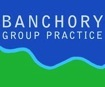 